Purple Driving Academy – Trainee Application Form 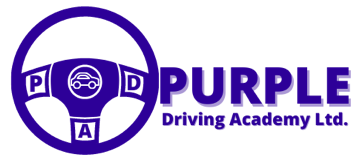 What excites you about joining the Purple team?____________________________________________________________________________________________________________________________________________________________What personal qualities can you bring to the academy?____________________________________________________________________________________________________________________________________________________________What training have you done to date?____________________________________________________________________________________________________________________________________________________________What are your expectations of the training?____________________________________________________________________________________________________________________________________________________________What are your future goals?____________________________________________________________________________________________________________________________________________________________What are your strengths?____________________________________________________________________________________________________________________________________________________________What are your weaknesses?____________________________________________________________________________________________________________________________________________________________How would your friends and family describe you? ____________________________________________________________________________________________________________________________________________________________________________________________________________________________________________________________________________________________________________________________________________________________________________________________________________________________________________________________________________________I declare that the information given on this form is true and accurate and I understand that any false information will result in termination of my contract.Signed_________________________ Date___/___/____Office use only:Interviewed by___________________________________Result of interview________________________________Documents checked and approved Y/NSigned__________________________Date___/___/____NameD.O.B           /           /      AddressTelephoneEmailPRNDriving Licence No.N/I NumberWhat areas would you like to cover once on a trainee licence?How many contracted hours required?Would you like extra hours if available?  Please state maximum number of hours you are willing to work.Y/N/Not SureWill you be teaching manual/autoCar make/age/model/transmissionDo you need a lease car?How many hours can you commit to training per week?If yes, what is your notice period?When would you like to start with Purple?